Complete this form and upload it into the Plan of Study – Part I available in your Grad Rebel Gateway student portal. Once submitted, the form will route electronically for signatures. Upon approval by the Graduate College, a final copy of the form will be emailed to your Rebelmail account.Refer to the 2017-18 Graduate Catalog for degree requirements:https://catalog.unlv.edu/preview_program.php?catoid=20&poid=4986      I certify that I have completed all prerequisite language, music theory and music history requirements per the Graduate Catalog and program requirements for the Master of Music.EL 4/9/18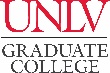 PLAN OF STUDY - Part IIMASTER OF MUSIC Jazz Performance Track2017-18CatalogCOURSE REQUIREMENTSRequired Course - 3 CreditsRequired Course - 3 CreditsRequired Course - 3 CreditsRequired Course - 3 CreditsRequired Course - 3 CreditsRequired Course - 3 CreditsRequired Course - 3 CreditsRequired Course - 3 CreditsCOURSE(Prefix & #)CREDITSGRADE (if completed)TERM(Taken/anticipated)SUBSTITUTION/TRANSFER (if applicable)SUBSTITUTION/TRANSFER (if applicable)SUBSTITUTION/TRANSFER (if applicable)SUBSTITUTION/TRANSFER (if applicable)COURSE(Prefix & #)CREDITSGRADE (if completed)TERM(Taken/anticipated)COURSECREDITSGRADEINSTITUTIONMUS 690Jazz History Course - 3 CreditsJazz History Course - 3 CreditsJazz History Course - 3 CreditsJazz History Course - 3 CreditsJazz History Course - 3 CreditsJazz History Course - 3 CreditsJazz History Course - 3 CreditsJazz History Course - 3 CreditsCOURSE(Prefix & #)CREDITSGRADE (if completed)TERM(Taken/anticipated)SUBSTITUTION/TRANSFER (if applicable)SUBSTITUTION/TRANSFER (if applicable)SUBSTITUTION/TRANSFER (if applicable)SUBSTITUTION/TRANSFER (if applicable)COURSE(Prefix & #)CREDITSGRADE (if completed)TERM(Taken/anticipated)COURSEMUS 783Jazz Theory Course - 3 CreditsJazz Theory Course - 3 CreditsJazz Theory Course - 3 CreditsJazz Theory Course - 3 CreditsJazz Theory Course - 3 CreditsJazz Theory Course - 3 CreditsJazz Theory Course - 3 CreditsJazz Theory Course - 3 CreditsCOURSE(Prefix & #)CREDITSGRADE (if completed)TERM(Taken/anticipated)SUBSTITUTION/TRANSFER (if applicable)SUBSTITUTION/TRANSFER (if applicable)SUBSTITUTION/TRANSFER (if applicable)SUBSTITUTION/TRANSFER (if applicable)COURSE(Prefix & #)CREDITSGRADE (if completed)TERM(Taken/anticipated)COURSEMUS 609Jazz Pedagogy Course - 3 CreditsJazz Pedagogy Course - 3 CreditsJazz Pedagogy Course - 3 CreditsJazz Pedagogy Course - 3 CreditsJazz Pedagogy Course - 3 CreditsJazz Pedagogy Course - 3 CreditsJazz Pedagogy Course - 3 CreditsJazz Pedagogy Course - 3 CreditsCOURSE(Prefix & #)CREDITSGRADE (if completed)TERM(Taken/anticipated)SUBSTITUTION/TRANSFER (if applicable)SUBSTITUTION/TRANSFER (if applicable)SUBSTITUTION/TRANSFER (if applicable)SUBSTITUTION/TRANSFER (if applicable)COURSE(Prefix & #)CREDITSGRADE (if completed)TERM(Taken/anticipated)COURSEMUS 613Jazz Keyboard Course - 3 CreditsJazz Keyboard Course - 3 CreditsJazz Keyboard Course - 3 CreditsJazz Keyboard Course - 3 CreditsJazz Keyboard Course - 3 CreditsJazz Keyboard Course - 3 CreditsJazz Keyboard Course - 3 CreditsJazz Keyboard Course - 3 CreditsCOURSE(Prefix & #)CREDITSGRADE (if completed)TERM(Taken/anticipated)SUBSTITUTION/TRANSFER (if applicable)SUBSTITUTION/TRANSFER (if applicable)SUBSTITUTION/TRANSFER (if applicable)SUBSTITUTION/TRANSFER (if applicable)COURSE(Prefix & #)CREDITSGRADE (if completed)TERM(Taken/anticipated)COURSEMUS 611Applied Lessons Courses - 8 CreditsApplied Lessons Courses - 8 CreditsApplied Lessons Courses - 8 CreditsApplied Lessons Courses - 8 CreditsApplied Lessons Courses - 8 CreditsApplied Lessons Courses - 8 CreditsApplied Lessons Courses - 8 CreditsApplied Lessons Courses - 8 CreditsCOURSE(Prefix & #)CREDITSGRADE (if completed)TERM(Taken/anticipated)SUBSTITUTION/TRANSFER (if applicable)SUBSTITUTION/TRANSFER (if applicable)SUBSTITUTION/TRANSFER (if applicable)SUBSTITUTION/TRANSFER (if applicable)COURSE(Prefix & #)CREDITSGRADE (if completed)TERM(Taken/anticipated)COURSEMUS 661Ensembles Courses - 5 CreditsComplete five credits of advisor-approved ensemble coursework.Ensembles Courses - 5 CreditsComplete five credits of advisor-approved ensemble coursework.Ensembles Courses - 5 CreditsComplete five credits of advisor-approved ensemble coursework.Ensembles Courses - 5 CreditsComplete five credits of advisor-approved ensemble coursework.Ensembles Courses - 5 CreditsComplete five credits of advisor-approved ensemble coursework.Ensembles Courses - 5 CreditsComplete five credits of advisor-approved ensemble coursework.Ensembles Courses - 5 CreditsComplete five credits of advisor-approved ensemble coursework.Ensembles Courses - 5 CreditsComplete five credits of advisor-approved ensemble coursework.COURSE(Prefix & #)CREDITSGRADE (if completed)TERM(Taken/anticipated)SUBSTITUTION/TRANSFER (if applicable)SUBSTITUTION/TRANSFER (if applicable)SUBSTITUTION/TRANSFER (if applicable)SUBSTITUTION/TRANSFER (if applicable)COURSE(Prefix & #)CREDITSGRADE (if completed)TERM(Taken/anticipated)COURSERecital Course – 2 CreditsRecital Course – 2 CreditsRecital Course – 2 CreditsRecital Course – 2 CreditsRecital Course – 2 CreditsRecital Course – 2 CreditsRecital Course – 2 CreditsRecital Course – 2 CreditsCOURSE(Prefix & #)CREDITSGRADE (if completed)TERM(Taken/anticipated)SUBSTITUTION/TRANSFER (if applicable)SUBSTITUTION/TRANSFER (if applicable)SUBSTITUTION/TRANSFER (if applicable)SUBSTITUTION/TRANSFER (if applicable)COURSE(Prefix & #)CREDITSGRADE (if completed)TERM(Taken/anticipated)COURSEMUS 698Music History Elective Course - 3 CreditsComplete 3 credits from the following list of courses in the Catalog. Music History Elective Course - 3 CreditsComplete 3 credits from the following list of courses in the Catalog. Music History Elective Course - 3 CreditsComplete 3 credits from the following list of courses in the Catalog. Music History Elective Course - 3 CreditsComplete 3 credits from the following list of courses in the Catalog. Music History Elective Course - 3 CreditsComplete 3 credits from the following list of courses in the Catalog. Music History Elective Course - 3 CreditsComplete 3 credits from the following list of courses in the Catalog. Music History Elective Course - 3 CreditsComplete 3 credits from the following list of courses in the Catalog. Music History Elective Course - 3 CreditsComplete 3 credits from the following list of courses in the Catalog. COURSE(Prefix & #)CREDITSGRADE (if completed)TERM(Taken/anticipated)SUBSTITUTION/TRANSFER (if applicable)SUBSTITUTION/TRANSFER (if applicable)SUBSTITUTION/TRANSFER (if applicable)SUBSTITUTION/TRANSFER (if applicable)COURSE(Prefix & #)CREDITSGRADE (if completed)TERM(Taken/anticipated)COURSETOTAL CREDITS* Minimum credits required for graduation = 33GRADUATION POLICIESA minimum of 50 percent of the degree program must be 700-level courses excluding thesis, dissertation, or professional/scholarly paper. Individual departments may require more than the Graduate College minimum.Courses used to fulfill requirements for one degree may not be used toward another degree. A candidate for an advanced degree or graduate certificate must have a minimum Graduate Program Grade Point Average of 3.00 to be eligible to graduate or receive the certificate.Refer to the Graduate Catalog for all Academic, Transfer Credit, and program-related policies and requirements.